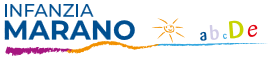 CALENDARIO PROSSIMI APPUNTAMENTI MERCOLEDì 29/01/2020 LABORATORIO TAGLIO/CUCITO PER CARNEVALE: il pomeriggio dalle 14.00 in poi.GIOVEDì 30/01/2020 Ultima lezione del corso di primo soccorso con SAFE LIVE ITALIA ore 20.30 (31/01/2020 ultimo giorno per la consegna dei moduli di iscrizione per l’anno 2020/2021)SABATO 01/02/2020 Ultima lezione del corso di primo soccorso (per chi ha preso accordi per questo giorno)MERCOLEDì 05/02/2020 LABORATORIO TAGLIO/CUCITO PER CARNEVALE: la sera dalle 20.30 in poi. MERCOLEDì 12/02/2020 LABORATORIO TAGLIO/CUCITO (eventualmente servisse e orario da decidere)(10/02/2020 ultimo giorno del corso di psicomotricità per la Scuola Materna)LUNEDì 17/02/2020 INCONTRO FINALE CON MARTA PER IL PERCORSO PSICOMOTRICITA’ ore 20.00MERCOLEDì 19/02/2020 USCITA AL RISTORANTE CAPRINI  per tutta la mattinata (BAMBINI)GIOVEDì  20/02/2020 SPETTACOLO DEI BURATTINI in palestra per tutta la mattinata (BAMBINI)(GIOVEDì 20/02/2020 preparazione della palestra per i papà volonterosi – la sera)VENERDì 21/02/2020 GRANDE FESTA DI CARNEVALE CON I ‘’FLISTONES’’ E GNOCCOLATA MARTEDì 25/02/2020 FESTA IN MASCHERA A SCUOLA (BAMBINI) (26/02/2020 ultimo giorno del corso di psicomotricità per il Nido)GIOVEDì 27/02/2020 o VENERDì 28/02/2020 progetto BIODANZA a scuola LUNEDì 02/03/2020 INIZIO DEL CORSO DI NUOTO Scuola Materna MERCOLEDì 18/03/2020 LABORATORIO SULLA PREISTORIA a scuola, con i ragazzi del Parco delle Cascate.MERCOLEDì 25/03/2020 INIZIO DEL LABORATORIO GIOCO/MUSICA/TEATRO per la Scuola MaternaVENERDì 27/03/2020 INIZIO DEL LABORATORIO GIOCO/MUSICA/TEATRO per il NidoLUNEDì 06/04/2020 FINE DEL CORSO DI NUOTO A CUI SONO INVITATI I GENITORI MARTEDì 21/04/2020 USCITA DIDATTICA AL PARCO DELLE CASCATE DI MOLINA